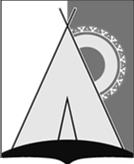 АДМИНИСТРАЦИЯ СЕЛЬСКОГО ПОСЕЛЕНИЯ РУССКИНСКАЯСургутского районаХанты - Мансийского автономного округа – ЮгрыПОСТАНОВЛЕНИЕ - ПРОЕКТ«___» ______ 2020 года                                                                № ______   д. РусскинскаяОб утверждении Порядка материального стимулирования граждан,  являющихся членами народных дружин, участвующих в мероприятиях по охране общественного порядка на территории муниципального образования сельского поселения РусскинскаяВ соответствии с п. 37 ч. 1 ст. 16, п. 33 ч. 1, ч. 3 ст. 14  Федерального закона от 06.10.2003 № 131-ФЗ «Об общих принципах организации местного самоуправления в Российской Федерации», ст. 6, п. 1 ст. 26 Федерального закона от 02.04.2014 № 44-ФЗ «Об участии граждан в охране общественного порядка», ст.ст. 3,6,7 Закона Ханты-Мансийского автономного округа - Югры от 19.11.2014 № 95-оз «О регулировании отдельных вопросов участия граждан в охране общественного порядка в Ханты-Мансийском автономном округе – Югре», пп. 33 п.1 ст. 5 Устава муниципального образования сельского поселения Русскинская, на основании постановления Администрации сельского поселения Русскинская от 18.02.2020 № 25 «Об утверждении муниципальной программы сельского поселения Русскинская «Профилактика правонарушений   экстремизма и терроризма», в целях материального стимулирования граждан, являющихся членами народных дружин, участвующих в мероприятиях по охране общественного порядка на территории муниципального образования сельского поселения Русскинская: 1. Утвердить порядок материального стимулирования граждан, являющихся членами народных дружин, участвующих в мероприятиях по охране общественного порядка на территории муниципального образования сельского поселения Русскинская, согласно приложению к настоящему постановлению. 2. Признать утратившими силу постановления  Администрации сельского поселения Русскинская:- от 27 апреля 2015 года № 55 «Об утверждении Положения об участии граждан в деятельности добровольных формирований по охране общественного порядка на территории сельского поселения Русскинская» - от 19.03.2020 № 39 «О внесении изменения в постановление Администрации сельского поселения Русскинская от 27.04.2015 № 55 «Об утверждении Положения об участии граждан в деятельности добровольных формирований по охране общественного порядка на территории сельского поселения Русскинская»3. Настоящее постановление обнародовать и разместить на официальном сайте органов местного самоуправления сельского поселения Русскинская. 4. Контроль за выполнением настоящего постановления оставляю за собой. Глава сельского поселения Русскинская                                      А.Н. СоболевПриложение
к постановлению
сельского поселения Русскинская
от ________ 2020г.  N _____

Порядок материального стимулирования граждан, являющихся членами народных дружин, участвующих в мероприятиях по охране общественного порядка на территории муниципального образования сельского поселения Русскинская
1. Общие положения 1.1. Настоящий порядок определяет механизм материального стимулирования граждан, являющихся членами народных дружин, участвующих в мероприятиях по охране общественного порядка на территории муниципального образования сельского поселения Русскинская (далее - граждан, являющихся членами народных дружин). 1.2. Материальное стимулирование граждан, являющихся членами народных дружин, осуществляется в соответствии с государственной программой, утвержденной постановлением Правительства Ханты-Мансийского автономного округа - Югры от 05.10.2018 № 348-п «О государственной программе Ханты-Мансийского автономного округа - Югры «Профилактика правонарушений и обеспечение отдельных прав граждан» (далее - государственная программа), муниципальной программой сельского поселения Русскинская «Профилактика правонарушений   экстремизма и терроризма»,  (далее - муниципальная программа) из средств бюджета Сургутского района и ХМАО-Югры,  предусмотренных в бюджетной смете в пределах бюджетных ассигнований, определенных государственной, муниципальной программами и иных источников, не запрещенных законодательством. 1.3. Основными задачами материального стимулирования граждан, являющихся членами народной дружины, являются:1.3.1. Активизация участия граждан в мероприятиях по охране общественного порядка, пресечении преступлений и иных правонарушений.1.3.2. Привлечение к охране общественного порядка всех слоев населения муниципального образования сельского поселения Русскинская.1.4. При начислении материального стимулирования районный коэффициент и северная надбавка не учитываются.1.5. Материальное стимулирование осуществляется за активное участие граждан, являющихся членами народных дружин, выразившееся в выходе на охрану общественного порядка совместно с сотрудниками  ОП № 4 ОМВД России по Сургутскому району в соответствии с утвержденным графиком согласно приложению 1 к настоящему порядку. 1.6. Материальное стимулирование граждан, являющихся членами народных дружин, осуществляется ежеквартально на основании муниципального правового акта о материальном стимулировании граждан, являющихся членами народных дружин, содержащего список граждан для материального стимулирования и сумму материального стимулирования.2. Порядок осуществления ежеквартальногоматериального стимулирования2.1. Выход дружинников на дежурство осуществляется согласно графика дежурств, приложение 1 к настоящему порядку, после утверждения начальником ОП № 4 ОМВД России по Сургутскому району не позднее 20 числа месяца, следующего за отчетным.2.1. Список граждан, для материального стимулирования, согласно приложению 2 к настоящему порядку, формируется командиром народной дружины с.п. Русскинская на основании табеля учета времени выхода членов народной дружины согласно приложению 3 к настоящему порядку, участвующих в охране общественного порядка в течение квартала.2.2. В срок до 10 числа месяца, следующего за истекшим кварталом, командир народной дружины представляет в Администрацию сельского поселения указанный список граждан для материального стимулирования. Список граждан для материального стимулирования за 4 квартал командир дружины представляет до 20 декабря.2.3. Муниципальный правовой акт о материальном стимулировании граждан, являющихся членами народной дружины, разрабатывается на основании утвержденного главой с.п. Русскинская табеля дежурств народной дружины, приложение 3 к настоящему порядку.2.4. Основанием для осуществления денежной выплаты членам народной дружины,   являются следующие документы: 	- График дежурств граждан, являющихся членами народной дружины, участвующих в мероприятиях по охране общественного порядка на территории муниципального образования сельского поселения Русскинская, приложение 1 к настоящему порядку;- Список граждан, являющихся членами народной дружины, участвующих в мероприятиях по охране общественного порядка на территории муниципального образования сельского поселения Русскинская, приложение 2 к настоящему порядку; - Табель учета времени выхода членов народной дружины, участвующих в охране общественного порядка, приложение 3 к настоящему порядку;- Распоряжение Администрации сельского поселения Русскинская о материальном стимулировании граждан, являющихся членами народной дружины.2.5. Выплата производится за фактически отработанное время. Размер материального стимулирования определяется из расчета 150 рублей за 1 час дежурства. 2.6. Перечисление выплаты на счет дружинников, открытый в кредитно-финансовой организации, осуществляется в срок до 25 числа месяца, следующего за истекшим кварталом, в соответствии с муниципальным правовым актом, указанным в пункте 2.3 настоящего порядка. Перечисление выплаты на счет получателя, открытый в кредитно-финансовой организации, за IV квартал текущего года осуществляется до 25 декабря текущего года в соответствии с муниципальным правовым актом, указанным в пункте 2.3 настоящего порядка. 2.7. Для осуществления выплаты материального стимулирования членам народных дружин необходимо предоставить согласие на обработку персональных данных. 2.8. Ответственность за достоверность данных при оформлении документов материального стимулирования народного дружинника возлагается на командира народной дружины, ответственного за координацию деятельности народных дружин. Приложение 1
к порядку материального
стимулирования граждан,
являющихся членами народной
дружины, участвующих
в мероприятиях по охране
общественного порядка
на территории муниципального
образования сельского поселения РусскинскаяУтверждаю:Начальник ОП № 4 ОМВД России по Сургутскому району_________________________(ФИО, подпись)"__" _____________ 20__г.
График дежурств граждан, являющихся членами народной дружины, участвующих в мероприятиях по охране общественного порядка на территории муниципального образования сельского поселения Русскинская
на ______________(месяц) 202__г.Согласовано:
Командир народной дружины _____________________Сотрудник полиции отдела УМВД России по Сургутскому району ___________________ Приложение 2
к порядку материального
стимулирования граждан,
являющихся членами народной
дружины, участвующих
в мероприятиях по охране
общественного порядка
на территории муниципального
образования сельского поселения РусскинскаяСписок граждан, являющихся членами народной дружины, участвующих в мероприятиях по охране общественного порядка на территории муниципального образования сельского поселения Русскинская Командир народной дружины _______________________Приложение 3
к порядку материального
стимулирования граждан,
являющихся членами народной
дружины, участвующих
в мероприятиях по охране
общественного порядка
на территории муниципального
образования сельского поселения Русскинская
Утверждаю: Гласа сельского поселения русскинская_________________________ (ФИО, подпись) "__" _____________ 20__г. 
Табель учета времени выхода членов народной дружины, участвующих в охране общественного порядка 
за _______________________ 20__ г.Согласовано:Командир народной дружины ___________________________________Сотрудник полиции отдела УМВД России по Сургутскому району ___________________ ДниФ.И.О. дружинникаДниФ.И.О. дружинника123456789101112131415161718192021222324123№ п/пФ.И.О. народных дружинниковГод рожденияОбщее количество часов участия в мероприятиях по охране общественного порядкаРекомендуемый размер материального стимулирования